Executive SummaryStrategic DirectionsThe team was asked to consider what actions they could take to best address the identified underlying blocks. These actions will lead to the strategic directions that NJJA will address over the next three years. We began this discussion by answering the question, “What innovative, substantial actions account for the obstacles and move us toward our practical vision?”This part of the workshop included participants working by themselves in silence, sharing in small groups, and using the work of the small group to develop consensus around the question with the whole group. Once the actions were identified by the group, the participants grouped the actions and identified the common directions the actions will drive. Each group was given a name. The team set annual goals and year one implementation plans to move forward with the strategic directions. The plan was implemented mid-year in 2022, so the year one implementation plans include some action steps for quarter one of 2023. The three strategic directions are: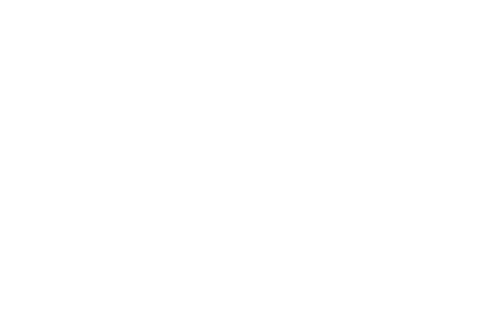 MissionThe mission of Nebraska Juvenile Justice Association is to improve services to youth in the juvenile justice system by serving as a resource for collaboration, leadership development, and education for juvenile justice system professionals.MissionThe mission of Nebraska Juvenile Justice Association is to improve services to youth in the juvenile justice system by serving as a resource for collaboration, leadership development, and education for juvenile justice system professionals.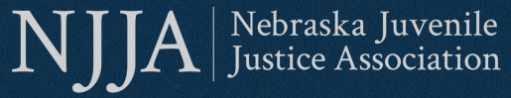 Practical VisionBy Dec. 31, 2024, We will have…Inspirational, Diverse Training Opportunities Influential Statewide Representation for System ChangeActive Youth Leading the WaySustainable Organizational GrowthPractical VisionBy Dec. 31, 2024, We will have…Inspirational, Diverse Training Opportunities Influential Statewide Representation for System ChangeActive Youth Leading the WaySustainable Organizational GrowthStrategic DirectionsWe will achieve this by expanding …Strategic DirectionsWe will achieve this by expanding …Strategic DirectionsWe will achieve this by expanding …Strategic DirectionsWe will achieve this by expanding …Organizational CapacityReach & ResourcesReach & ResourcesIntentional Impact2024 GoalsIncreased NJJA staff hours to support expansion Established ongoing youth board engagementEstablished functioning committees and workgroups that support the Association’s new and existing work.Solidified relationships with stakeholders statewideTrusted connections with state policymakers Increased statewide presence (e.g., via conferences, social media, print media, public relations, board members)Solidified relationships with stakeholders statewideTrusted connections with state policymakers Increased statewide presence (e.g., via conferences, social media, print media, public relations, board members)Adopted a clear plan for financial sustainabilityIdentified and responded to learning needs within the two established learning community partnerships. Implemented an expanded training menu (e.g., a one-day rural conference)